ДУМА ВЕСЬЕГОНСКОГО МУНИЦИПАЛЬНОГО ОКРУГАТВЕРСКОЙ ОБЛАСТИРЕШЕНИЕг. Весьегонск18.12.2019                                                                                                                             № 53В соответствии со статьей 179.4 Бюджетного кодекса Российской Федерации, Федеральным законом от 06.10.2003 № 131-ФЗ «Об общих принципах организации местного самоуправления в Российской Федерации»,  Федеральным законом от 08.11.2007 № 257-ФЗ «Об автомобильных дорогах и о дорожной деятельности в Российской Федерации и о внесении изменений в отдельные законодательные акты Российской Федерации»,Дума Весьегонского муниципального округа решила:1.	Создать муниципальный дорожный фонд Весьегонского муниципального округа Тверской области.2.	Утвердить Положение о муниципальном дорожном фонде  Весьегонского муниципального округа Тверской области (прилагается).     3.     Настоящее решение вступает в силу с 01.01.2020,  подлежит размещению на официальном сайте муниципального образования Тверской области «Весьегонский район» в информационно-телекоммуникационной сети «Интернет» и официальному опубликованию в газете «Весьегонская жизнь».     4. Признать утратившими силу решения Собрания депутатов Весьегонского района Тверской области от 12.17.2013 №435 «О муниципальном дорожном фонде муниципального образования Тверской области «Весьегонский район», от 26.03.2014 №489 «О внесении изменений в решение Собрания депутатов Весьегонского района от 12.07. 2013 № 435». Председатель ДумыВесьегонского муниципального округа                                                А.С. ЕрмошинГлава Весьегонского муниципального округа                                    А. В. ПашуковПриложениек решению Думы Весьегонского муниципального округаот 18.12.2019 № 53Положениео муниципальном дорожном фонде Весьегонского муниципального округа Тверской области 1.	Положение  о  Муниципальном  дорожном   фонде Весьегонского  муниципального округа Тверской области разработано в соответствии    с Бюджетным кодексом Российской Федерации и определяет порядок создания муниципального дорожного фонда  Весьегонского муниципального округа Тверской области (далее - Фонд), процедуры формирования и использования бюджетных ассигнований Фонда.2.	Фонд - часть средств бюджета Весьегонского муниципального округа Тверской области, подлежащая использованию в целях финансового обеспечения дорожной деятельности в отношении автомобильных дорог общего пользования местного значения в границах муниципального округа (далее дороги местного значения), а также автомобильных дорог общего пользования регионального межмуниципального значения Тверской области  в соответствии с законом Тверской области от 03.02.2010 №12-ЗО «О наделении органов местного самоуправления Тверской области отдельными государственными полномочиями Тверской области в сфере осуществления дорожной деятельности» (далее дороги регионального значения)  и для осуществления капитального ремонта и ремонта дворовых территорий многоквартирных домов проездов к дворовым территориям многоквартирных домов населенных пунктов.3. Главным распорядителем средств Фонда является администрация Весьегонского муниципального округа.4.	Объем бюджетных ассигнований Фонда утверждается решением Думы Весьегонского муниципального округа о бюджете округа на очередной финансовый год и плановый период в размере не менее суммы прогнозируемых доходов бюджета от:а) акцизов на автомобильный бензин, прямогонный бензин, дизельное топливо, моторные масла для дизельных и (или) карбюраторных (инженерных) двигателей, производимые на территории Российской Федерации, подлежащих зачислению в районный бюджет;б) эксплуатации и использования имущества, входящего в состав автодорог местного значения;в) передачи в аренду земельных участков, расположенных в полосе отвода автодорог местного значения;г) платы за счет возмещения вреда, причиняемого автомобильным дорогам местного значения транспортными средствами, осуществляемыми перевозки тяжеловесных и (или) крупногабаритных грузов;д) платы за оказание услуг по присоединению объектов дорожного сервиса к автомобильным дорогам местного значения;е) штрафов за нарушение правил перевозки крупногабаритных и тяжеловесных грузов по автодорогам местного значения;ж) безвозмездных поступлений от физических и юридических лиц на финансовое обеспечение дорожной деятельности, в том числе добровольных пожертвований, в отношении дорог местного значения;з) денежных средств, поступающих в местный бюджет от неустоек (штрафов, пеней), а также от возмещения убытков муниципального заказчика, взысканных в установленном порядке в связи с нарушением исполнителем (подрядчиком) условий муниципального контракта или иных договоров, финансируемых за счет средств Фонда, или в связи с уклонением от заключения таких контрактов или договоров;и) денежных средств, внесенных участником конкурса или аукциона, проводимых в целях заключения муниципального контракта (договора), финансируемого за счет средств Фонда, в качестве обеспечения заявки на участие в таком конкурсе или аукционе в случае уклонения участника конкурса или  аукциона от заключения такого контракта (договора) и в иных случаях, установленных законодательством Российской Федерации;к) платы по соглашениям об установлении частных сервитутов в отношении земельных участков в границах полос отвода автомобильных дорог местного значения в целях строительства (реконструкции), капитального ремонта объектов дорожного сервиса, их эксплуатации, установки и эксплуатации рекламных конструкций;л) платы по соглашениям об установлении публичных сервитутов в отношении земельных участков в границах полос отвода автодорог местного значения в целях прокладки, переноса, переустройства инженерных коммуникаций, их эксплуатации;м) платы в счет возмещения вреда, наносимого автодорогам общего пользования местного значения, которые используются при строительстве (реконструкции), капитальном ремонте объектов на территории муниципального округа на основании заключенных договоров (соглашений);н) поступлений в виде субсидий и субвенций из областного бюджета Тверской области на финансовое обеспечение дорожной деятельности в отношении дорог регионального значения, автодорог местного значения;о) поступлений прочих неналоговых доходов;п) доходы от использования имущества, находящегося в государственной и муниципальной собственности.5. Бюджетные ассигнования Фонда, не использованные в  текущем финансовом году, за исключением бюджетных ассигнований, источником финансового обеспечения которых являются межбюджетные трансферты из областного бюджета на финансовое обеспечение дорожной деятельности в отношении автомобильных дорог регионального значения и (или) автодорог местного значения, направляются на увеличение бюджетных ассигнований Фонда, сформированных в соответствии с пунктом 4 настоящего Положения, путем внесения соответствующих изменений в решение Думы Весьегонского муниципального округа о бюджете на очередной финансовый год и плановый период.6. Бюджетные ассигнования  Фонда на очередной финансовый год и плановый период в отношении автомобильных дорог используются по следующим направлениям:а)	на содержание автомобильных дорог общего пользования местного значения и сооружений на них;б)	на капитальный ремонт и ремонт автомобильных дорог общего пользования местного значения и сооружений на них;в) на капитальный ремонт и ремонт дворовых территорий многоквартирных домов, проездов к дворовым территориям многоквартирных домов населенных пунктов;г)	на строительство, реконструкцию и проектирование автомобильных дорог общего пользования местного значения и сооружений на них, в т.ч. автомобильные дороги общего пользования местного значения с твердым покрытием до сельских населенных пунктов, не имеющих круглогодичной связи с сетью автомобильных дорог общего пользования;д) на выкуп земельного участка для муниципальных нужд муниципального образования Тверской области и оценку рыночной стоимости изымаемого земельного участка и находящегося на нем недвижимого имущества (при наличии последнего) и определения размера убытков, причиненных собственнику (землевладельцу, землепользователю, арендатору) изъятием земельного участка и    находящегося на нем недвижимого имущества, включая убытки, которые он несет в связи с досрочным прекращением своих обязательств перед третьими лицами, в том числе упущенную выгоду, при строительстве, реконструкции автомобильных дорог общего пользования местного значения и сооружений на них;е) на мероприятия по повышению безопасности дорожного движения;е) на осуществление отдельных государственных полномочий Тверской области в сфере дорожной деятельности в соответствии с Законом Тверской области от 03.02.2010 №12-ЗО «О наделении органов местного самоуправления муниципальных образований Тверской области отдельными государственными полномочиями Тверской области в сфере дорожной деятельности». 7.	Перечень автомобильных дорог местного значения, подлежащих проектированию, строительству, реконструкции, капитальному ремонту и ремонту, перечень мероприятий по содержанию автомобильных дорог общего пользования местного значения и элементов обустройства, перечень дворовых территорий многоквартирных домов, проездов к дворовым территориям многоквартирных домов, мероприятия по повышению безопасности дорожного движения ежегодно формируется администрацией Весьегонского муниципального округа и утверждается в муниципальной программе Весьегонского муниципального округа «Развитие сферы транспорта и дорожной деятельности Весьегонского муниципального округа Тверской области».8. Администрация Весьегонского муниципального округа  осуществляет размещение муниципальных заказов в целях выбора поставщиков (исполнителей, подрядчиков) и заключения с ними муниципальных контрактов, а также гражданско-правовых договоров на поставки товаров, выполнение работ, оказание услуг для муниципальных нужд в соответствии с требованиями законодательства Российской Федерации.9.	 Финансирование расходов в рамках заключенных администрацией Весьегонского муниципального округа муниципальных контрактов   (договоров)   с поставщиками   (исполнителями,   подрядчиками)   осуществляется   за   счет средств Фонда.10.  Для расходования средств Фонда Администрацией Весьегонского муниципального округа, представляются в финансовый отдел платежные документы с приложением:а) счетов, счетов-фактур;б) справок о стоимости выполненных работ и затрат по форме КС-3;актов приемки выполненных работ по форме КС-2;в) иных документов, предусмотренных порядком санкционирования оплаты денежных обязательств за счет средств бюджета.11. Контроль за целевым и эффективным использованием средств Фонда осуществляет Администрация Весьегонского муниципального округа, органы внешнего и внутреннего контроля в пределах своей компетенции и в соответствии с планами деятельности данных органов.12. Администрация Весьегонского муниципального округа несет в соответствии с Бюджетным кодексом Российской Федерации ответственность за целевое использование средств Фонда.13. Отчет о расходовании бюджетных ассигнований за квартал, полугодие,  9 месяцев, год направляется Администрацией Весьегонского муниципального округа в финансовый отдел. Отчет о расходах бюджетных ассигнований за отчетный финансовый год направляется в Думу Весьегонского муниципального округа одновременно с  годовым отчетом об исполнении бюджета за соответствующий финансовый год.О муниципальном дорожном фонде   Весьегонского муниципального округа Тверской области 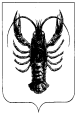 